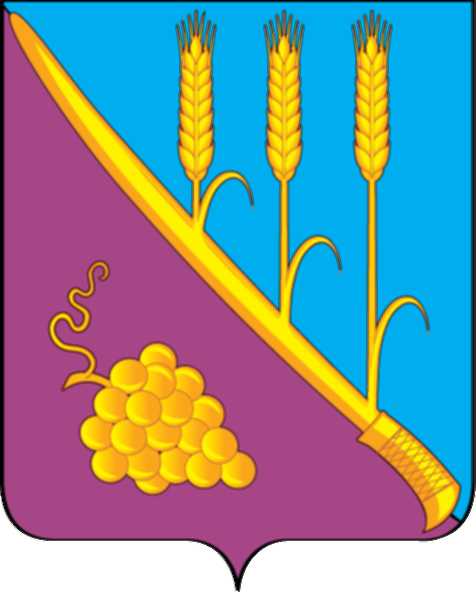 СОВЕТ СТАРОТИТАРОВСКОГО СЕЛЬСКОГО ПОСЕЛЕНИЯТЕМРЮКСКОГО РАЙОНАР Е Ш Е Н И Е  № _________сессия                                                                             III  созыва     «  » января 2019 года                                                     ст. СтаротитаровскаяО внесении изменений в решение LXVI сессия Совета Старотитаровского сельского поселения Темрюкского района от 29 ноября 2018 года № 421 «Об установлении земельного налога на территории Старотитаровского сельского поселения Темрюкского района»           В соответствии с главой 31 Налогового кодекса Российской Федерации, Федеральным законом от 06 октября 2003 года № 131-ФЗ «Об общих принципах организации местного самоуправления в Российской Федерации», Уставом Старотитаровского сельского поселения Темрюкского района, экспертным заключением Департамента внутренней политики Управления по взаимодействию с органами местного самоуправления от 26 декабря 2018 года № 34.01-04-1236/18, Совет Старотитаровского сельского поселения Темрюкского района РЕШИЛ:1.Внести изменения в решение LXVI сессия Совета Старотитаровского сельского поселения Темрюкского района от 29 ноября 2018 года № 421 «Об установлении земельного налога на территории Старотитаровского сельского поселения Темрюкского района», изложив пункт 6 в новой редакции: «6.Налогоплательщики, имеющие право на налоговые льготы в соответствии с главой 31 Налогового кодекса Российской Федерации и настоящим решением, предоставляют в налоговые органы по месту нахождения земельного участка документы, подтверждающие право на освобождение от уплаты земельного налога в срок до 1 февраля года следующего за истекшим налоговым периодом».          2. Контроль за исполнением данного решения возложить на постоянную комиссию Совета Старотитаровского сельского поселения Темрюкского района по вопросам экономики, бюджета, финансов, налогов и распоряжению муниципальной собственностью (Красницкая) и начальника финансового отдела администрации Старотитаровского сельского поселения Темрюкского района Л.В. Кубрак.  3. Официально опубликовать настоящее решение в периодическом печатном издании газеты «Станичная газета» и официально опубликовать (разместить) на официальном сайте муниципального образования Темрюкский район в информационно-телекоммуникационной сети «Интернет».          4. Настоящее решение вступает в силу после его официального опубликования и распространяет свои действия на правоотношения, возникшие с 1 января 2019 года.________________________________________________________________Проект подготовлен и внесён:Начальник финансового отдела администрации Старотитаровскогосельского поселения Темрюкского района                                    Л.В. Кубрак                     Проект согласован:Заместитель главы Старотитаровскогосельского поселения Темрюкского района                                   Е.М.ЗиминаЗаместитель главы Старотитаровскогосельского поселения Темрюкского района                                   Т.И.ОпаринаДиректор МКУ «Старотитаровская ЦБ»                                      Н.В.ТкаченкоГлава Старотитаровского сельскогопоселения Темрюкского района ________________ А.Г. Титаренко«  » января 2019 годаПредседатель Совета Старотитаровского сельского поселения Темрюкского района_______________ И.А.Петренко«   » января 2019 года